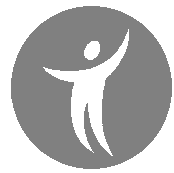 ΑΙΤΗΣΗ ΣΥΜΜΕΤΟΧΗΣ Βιωματική Ομάδα ΓονέωνΕΠΩΝΥΜΟ__________________ΟΝΟΜΑ_________________ΕΠΑΓΓΕΛΜΑ_________________ΔΙΕΥΘΥΝΣΗ ΚΑΤΟΙΚΙΑΣ_________________________ΤΗΛ.ΚΑΤΟΙΚΙΑΣ___________________ΚΙΝΗΤΟ____________________Ημερομηνία:_____________ Ο αιτών /Η αιτούσα